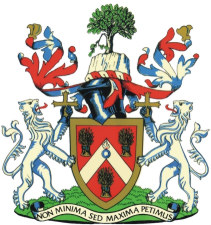 GREAT AYCLIFFE TOWN COUNCILGRANT APPLICATION FORMSECTION AInformation About Your OrganisationSECTION BYour Grant RequestPlease return the completed Grant Application Form to:-Council OfficesSchool Aycliffe LaneNewton AycliffeCo DurhamDL5 6QFOr email a scanned copy of the form to info@great-aycliffe.gov.uk